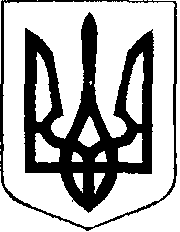                                                У К Р А Ї Н А                       проект         Жовківська міська рада  Жовківського району Львівської області	45-а сесія VIІ-го демократичного скликання 				         РІШЕННЯвід                   2019р.             № 	м. Жовква«Про звіт секретаря Жовківської міської ради  Мазана А.В. »               Розглянувши звіт секретаря Жовківської міської ради Мазана А.В., відповідно до п.7 частини 1 статті 26 Закону України “Про місцеве самоврядування в Україні”, Жовківська міська радаВ И Р І Ш И Л А:	1. Взяти до уваги звіт секретаря Жовківської міської ради. 2. Роботу секретаря Жовківської міської ради визнати задовільною.Міський голова                                                Петро Вихопень                                                        